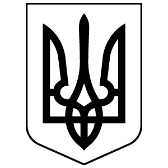 Державне підприємство«Державний експертний центр Міністерства охорони здоров’я України»(Державний експертний центр МОЗ)НАКАЗм. Київ«30»_______06_______2017р. 	                                             				№97Про затвердження Інструкції щодо порядку повідомлення про наявність/відсутність реального та/або потенційного конфлікту інтересів співробітників Державного експертногоцентру МОЗВідповідно до вимог Закону України «Про запобігання корупції» та з метою врегулювання порядку повідомлення про наявність/відсутність реального та/або потенційного конфлікту інтересів співробітників Державного експертного центру МОЗНАКАЗУЮ:Затвердити Інструкцію щодо порядку повідомлення про наявність/відсутність реального та/або потенційного конфлікту інтересів співробітників Державного експертного центру МОЗ (далі – Інструкція), що додається.Начальнику Управління розробки, експлуатації інформаційних систем та телекомунікаційних мереж (В. В. Анісімов) розмістити Інструкцію на внутрішньому та на зовнішньому сайтах Державного експертного центру МОЗ (далі – Центр).Завідувачу Сектору з питань запобігання та виявлення корупції         (В. О. Гришков) провести роз’яснення щодо застосування положень Інструкції для співробітників Центру.Визнати таким, що втратив чинність наказ Державного експертного центру МОЗ від 05.05.2016 № 88 «Про затвердження Загальної декларації інтересів і зобов’язання експерта Державного експертного центру МОЗ щодо лікарського засобу».Контроль за виконанням цього наказу залишаю за собою.   Директор      						            		Т.М. Думенко